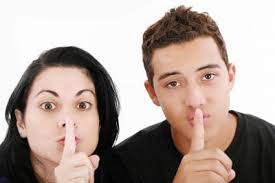 La  Vida ^ Secreta del Joven en Framingham Segunda parteLos Padres, las Escuelas y la Comunidad: Juntos Construyendo una Comunidad Sana para Jóvenes y FamiliasCuando:	Lunes, 9 de junio de 7:00 a 8:30pmRefrigerios a las 6:30Donde: 	Framingham High SchoolSalón H100Agencias comunitarias estarán allí para responder preguntas acerca de los recursos disponibles para los jóvenes en Framingham. Ven a las 6:30 pm para visitar tablas de recursos.Las presentaciones estarán disponibles en inglés, español y portugués.Patrocinado por Framingham Town Wide PTO y Community Health Forum Task Force“Translations are a courtesy of FPS. Translators are not responsible for the content of the document.” RTZ – 5/1/2014